MacLeay BolgatzHair:    Brown     |     Eyes:    Brown     |     Legal 18     |     Valid US PassportFILMClub Jessica			Lead, Jason			Dir. Angie Kalen Wipeout			Lead, Jared			Dir. Patricio IllanesThe Shitshow			Lead, Dane			Dir. Adah FretwellTLWS				Supporting, Gray			Dir. Dorian MorganTHEATERSure Thing			Lead, Bill			BHS BlackboxThe Music Man			Lead, Marcellus Washburn	Manhattan MiddleShine!				Lead, Energhe			Beth Osnes (CU), DirectorMadagascar the Musical		Supporting, Kowalski		Manhattan MiddleTRAININGTeen Masters Class		Zak Barnett			Zak Barnett StudiosTeen On Camera			Michael Connors			Zak Barnett StudiosOn Camera, Cold Read,		Su Coffey			Hollywood Showcase Denver Scripts, Improv, AuditioningOn Camera, Cold Read, 		Paul Rohrer			Rohrering SuccessAuditioning, Script AnalysisOn Camera, Character Study	Mary Beth Eversole		Peak Acting StudiosOn Camera, Commercials,              	Casey Lloyd			Peak Acting StudiosImprovVocal Coach			Rose Stewart			Private InstructorHip Hop				Rico Changeux			Streetside DancePublic Speaking/			Beth Osnes			CU BoulderPerformanceSKILLSDance:		Hip Hop and Salsa (casual)Athletic:		Downhill Skiing, Cross Country, Mountain Biking, Hiking, Track and FieldArtistic:		Drawing, Painting, Digital ArtMusical:		Tenor and Alto SaxophoneLanguage:	Conversational Spanish, Spoken Word PoetryAEFH Talent, Youth and Young Adults5055 WILSHIRE BOULEVARD, SUITE 865LOS ANGELES, CA 90036Main - 323.939.1188 x 109Secondary - 323.939.0630 x 121Management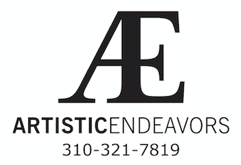 